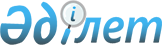 Бюджет қаражаты көлемі шегінде балаларға қосымша білім беруге 2024 жылға арналған мемлекеттік білім беру тапсырысын бекіту туралыАстана қаласы әкімдігінің 2024 жылғы 31 қаңтардағы № 107-253 қаулысы
      "Білім туралы" Қазақстан Республикасы Заңы 6-бабы 3-тармағының 7-4) тармақшасына, 62-бабының 6-2-тармағына сәйкес, Астана қаласының әкімдігі ҚАУЛЫ ЕТЕДІ:
      1. Бюджет қаражаты көлемі шегінде балаларға қосымша білім беруге 2024 жылға арналған мемлекеттік білім беру тапсырысы бекітілсін.
      2. "Астана қаласының Білім басқармасы" мемлекеттік мекемесінің басшысы Қазақстан Республикасының заңнамасында белгіленген тәртіпте:
      1) осы қаулыны бес жұмыс күні ішінде Қазақстан Республикасы Нормативтік құқықтық актілерінің Эталондық бақылау банкіне жіберуді;
      2) осы қаулы ресми жарияланғаннан кейін оны Астана қаласы әкімдігінің интернет-ресурсында орналастыруды қамтамасыз етсін.
      3. Осы қаулының орындалуын бақылау Астана қаласы әкімінің жетекшілік ететін орынбасарына жүктелсін.
      4. Осы қаулы оның алғашқы ресми жарияланған күнінен кейін күнтізбелік он күн өткен соң қолданысқа енгізіледі. Бюджет қаражаты көлемінің шегінде балаларға қосымша білім беруге 2024 жылға арналған мемлекеттік білім беру тапсырысы
      ___________________________
					© 2012. Қазақстан Республикасы Әділет министрлігінің «Қазақстан Республикасының Заңнама және құқықтық ақпарат институты» ШЖҚ РМК
				
      Әкім 

Ж. Қасымбек
Астана қаласы әкімдігінің
2024 жылғы "31" қаңтардағы
№ 107-253 қаулысына
қосымша 
Р/с№
Қосымша білім беру бағыты
Қосымша білім беру түрлері
Бір білім алушыға және (немесе) тәрбиеленушіге айына шығыстардың орташа құны (теңге)
Бір білім алушыға және (немесе) тәрбиеленушіге айына шығыстардың орташа құны (теңге)
Білім алушылардың және (немесе) тәрбиеленушілердің саны
Р/с№
Қосымша білім беру бағыты
Қосымша білім беру түрлері
Норматив 1 сабақ
Норматив 1 сабақ
Білім алушылардың және (немесе) тәрбиеленушілердің саны
Р/с№
Қосымша білім беру бағыты
Қосымша білім беру түрлері
топтық
Ерекше білім беру қажеттілік
тері бар балаларға арналған топ
Білім алушылардың және (немесе) тәрбиеленушілердің саны
1
2
3
4
5
6
1.
Ғылыми-техникалық бағыт
Алғашқы техникалық модельдеу
1356
2141
37
1.
Ғылыми-техникалық бағыт
Автомодельдеу
1356
2141
35
1.
Ғылыми-техникалық бағыт
Әуемодельдеу
1387
2172
31
1.
Ғылыми-техникалық бағыт
Кеме модельдеу
1356
2141
30
1.
Ғылыми-техникалық бағыт
Робототехника
1341
2126
74
1.
Ғылыми-техникалық бағыт
3D - моделдеу
1341
2126
72
1.
Ғылыми-техникалық бағыт
Компьютерлік графика
1341
2146
74
1.
Ғылыми-техникалық бағыт
Моделдеу
1356
2141
37
1
2
3
4
5
6
Атқыш спорты
1387
2172
7
Инженерлік жобалау негізі;
1356
2141
37
Робототехникалық және мехатроникалық жүйені инженерлік жобалауының негізі
1356
2141
37
Компьютерлік дизайн
1341
2126
31
Кинобейне шығармашылығы
1125
1695
7
Электротехника
1341
2126
3
Химия-техникалық бағдарламалау
1356
2141
7
Лего-құрастыру
1346
2126
25
Авто ісі негізі
1356
2141
5
Сәулет құрлысының негізі
1356
2141
18
Телестудия
1125
1695
7
Техникалық бағдарламалау
1356
2141
26
Квадроцикл
1387
2172
7
Ағаш ұстасы
1356
2141
3
Автослесарь
1356
2141
3
Багги
1387
2172
3
Физика және робототехника
1341
2126
18
Робототехника: құрастыру және бағдарламалау
1341
2126
37
Халық қолөнері
1356
2141
7
Жас құтқарушы
1325
2111
7
STEM-зертхана (СТЭМ-зертхана)
1356
2141
35
Ерекше білім беру қажеттіліктері бар балаларға арналған
құрастыру
2141
7
1
2
3
4
5
6
2.
Туристік-өлкетану бағыты
Жаяу серуендеу
1141
1711
3
2.
Туристік-өлкетану бағыты
Жартасқа өрмелеу
1141
1711
11
2.
Туристік-өлкетану бағыты
Спорттық бағдарлау
1141
1711
3
2.
Туристік-өлкетану бағыты
Велотуризм
1141
1711
3
2.
Туристік-өлкетану бағыты
Шаңғы туризмі
1141
1711
3
2.
Туристік-өлкетану бағыты
Оңалту туризмі
1141
1711
3
2.
Туристік-өлкетану бағыты
Экологиялық туризм
1141
1711
3
2.
Туристік-өлкетану бағыты
Туристік лагерь
1110
1680
18
2.
Туристік-өлкетану бағыты
Өлкетану
1141
1711
15
2.
Туристік-өлкетану бағыты
Гидтер –саяхатшылар
1141
1711
20
2.
Туристік-өлкетану бағыты
Географиялық өлкетану
1141
1711
5
2.
Туристік-өлкетану бағыты
Тарихи өлкетану
1141
1711
5
2.
Туристік-өлкетану бағыты
Экологиялық өлкетану
1141
1711
5
2.
Туристік-өлкетану бағыты
Мұражай тану
1141
1711
5
2.
Туристік-өлкетану бағыты
Ат туризмі
1141
1711
3
3.
Экология-биологиялық бағыт
Экология
1125
1911
11
3.
Экология-биологиялық бағыт
Флористика
1125
1911
3
3.
Экология-биологиялық бағыт
Өсімдік шаруашылығы
1125
1911
5
3.
Экология-биологиялық бағыт
Ландшафт тану
1125
1911
5
3.
Экология-биологиялық бағыт
STEM-зертхана (биология, химия зерттеу жұмыстары)
1125
1911
24
3.
Экология-биологиялық бағыт
Гидропоника
1125
1911
19
3.
Экология-биологиялық бағыт
Экожурналистика
1125
1911
11
4.
Көркемдік-эстетикалық бағыт
Керамика, қыш ісі
1110
1895
68
4.
Көркемдік-эстетикалық бағыт
ермексаз, мүсін, керамикалық мүсін
1110
1895
72
4.
Көркемдік-эстетикалық бағыт
Кесте
1110
1895
44
4.
Көркемдік-эстетикалық бағыт
Ілмекпен тоқу
1110
1895
37
4.
Көркемдік-эстетикалық бағыт
Тігу, макраме
1110
1895
30
4.
Көркемдік-эстетикалық бағыт
Оригами (қағаздан жасалған қолөнер гүлдер, құстар, жануарлар)
1110
1895
37
1
2
3
4
5
6
Кілем тоқу
1110
1895
18
Зергерлік өнер
1110
1895
7
Ағашқа көркем сурет салу
1110
1895
18
Металға көркем сурет салу
1110
1895
18
Керамикаға көркем сурет салу
1110
1895
18
Теріні көркемдік өңдеу
1110
1895
18
Металды көркемдік өңдеу
1110
1895
21
Пирография, ағашты, теріні, матаны қыздырып өңдеу
1110
1895
13
Киімді көркемдік модельдеу, құрақ тігу, тамбурлық кесте
1110
1895
37
Ағашты көркемдік өңдеу
1110
1895
20
Арт-терапия
1110
1895
13
Киім дизайны
1110
1895
18
Қыш ісі, ермексаз
1110
1895
15
5.
Әлеуметтік-педагогикалық бағыт
Журналистика, медиа орталық
910
1480
24
5.
Әлеуметтік-педагогикалық бағыт
Дебат қозғалысы
894
1465
68
5.
Әлеуметтік-педагогикалық бағыт
Еріктілер қозғалысы
894
1465
55
5.
Әлеуметтік-педагогикалық бағыт
Кәсіпкерлік негізі
894
1465
30
5.
Әлеуметтік-педагогикалық бағыт
Шешендік өнер
894
1465
53
6.
Гуманитарлық бағыт
Тіл курстары (қазақ, түрік, қытай, неміс, ағылшын, француз, испан )
894
1465
82
1
2
3
4
5
6
7.
Жаратылыстану-математикалық бағыт
Математикалық бағыт
910
1480
55